   OSNOVNA ŠKOLA VUGROVEC-KAŠINA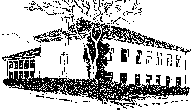 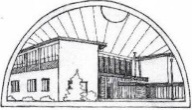 10362 KAŠINA, Ivana Mažuranića 43, p.p.1,  01/2055-035,  01/2056-837, MB: 3324281,                                      E-mail: ured@os-vugrovec-kasina.skole.hrČLANOVI VIJEĆA UČENIKAU ŠKOLSKOJ 2021./2022. GODINIRazredIme i prezimeKašinaKašinaKašina1.aMiriam Radosavljević2.aLota Žerjav2.bDomagoj Mamić3.aMislav Petener3.bPavao Novosel4.aFran Kolenković4.bMatija Mađer5.aJosip Denić6.aLara Lambevska6.bLara Paj7.aInes Budek7.bGabi Pavlović8.aHelena Fluka8.bAlana Pajzamjenica predsjedniceVugrovecVugrovecVugrovec1.bKorina Crnčević1.cHannah Kovačić2.cAna Samec3.cKarlo Gabud4.cAnastazija Markotić4.dMia Vukas5.bLeon Trempetić5.cEma Milanković6.cLucija Krajnik6.dGabrijela Domenkuš7.cZora Mara Sikorapredsjednica7.dDora Vuger7.eAna Marija Zubanović8.cKarlo Puček8.dManda Gašpar8.ePatrik LabašPrekvršjePrekvršjePrekvršje1.dMarija Drožđan2.dViktorija Zorić3.dMischel Kezerić4.eNoa GlušacPlaninaPlaninaPlanina1. i  3.Ella Igrc2. i 4.Fran Nakić